İŞ TANIMI 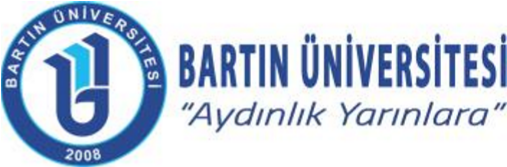   Adı Soyadı Şenay ÇAKIR DİLENGörev Unvanı PsikologBirimi Sağlık Kültür ve Spor Daire BaşkanlığıEn Yakın Yönetici Şube MüdürüYokluğunda Vekâlet Edecek YAPTIĞI İŞLER Kanun, Yönetmelik ve diğer mevzuatla verilen görevleri zamanında ve eksiksiz yapmak. Birimin hizmet alanına giren konularda kendisine verilen görevleri kanun, tüzük, yönetmelik ve diğer mevzuat hükümleri çerçevesinde yürütmek.  Öğrencilerin karşılaştıkları duygusal, sosyal, eğitim, meslek ve iş seçimine ilişkin sorunların çözümünde danışmanlık ve rehberlik yapmak. Öğrencilerin sorunlarını saptamak ve çözümü için ilgili birim ve kurumlarla işbirliği yapmak.Öğrencilerin kendi ilgi ve yeteneklerini tanımasına ve uygun seçimler yapmasına yardımcı olmak. Duygusal sorunları olan öğrencilere, istek ve ihtiyaçlarına göre bireysel veya grupla psikolojik danışma yapmak. Bireyin önemli kararlar almasına, kendisini daha iyi tanımasına, çevresindeki insanlarla daha etkili ilişkiler kurmasına yardımcı olmak. Öğrencilerle ilgili olarak havale edilen vakalarda yetkililerce ön görüşme yapılmasını ve gerektiğinde onlara psikolojik testler uygulanmasını sağlamak. Yapılan değerlendirme sonucuna göre öğrenciyi ilgili hizmet birimine göndermek. Sağlık konularıyla ilgili bilgilendirme amaçlı toplantılarda görev almak. Sağlık hizmetlerine ilişkin istatistiksel raporlara temel oluşturacak aylık kayıtların tutulmasını ve raporların hazırlanmasını sağlamak.  Görevleriyle ilgili evrak, taşınır ve taşınmaz malları korumak, saklamak.  Görevi ile ilgili mevzuatları takip ederek değişen mevzuatları amirlerine bildirmek. Kurumda hijyen ve sanitasyon kapsamında alınacak görevlerde işbirliği içinde bulunmak.  Daire Başkanı tarafından verilen diğer görevleri yapmak.  Öncelikle bulunduğu alanda olmak üzere Hijyen ve Sanitasyonun sağlanması için sorumlu personelle iletişimde olması, kurumun genelinde de Hijyen ve Sanitasyon konusunda gerekli hassasiyeti göstermek,